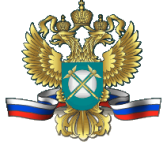 УПРАВЛЕНИЕ ФЕДЕРАЛЬНОЙ АНТИМОНОПОЛЬНОЙ СЛУЖБЫПО ТЮМЕНСКОЙ ОБЛАСТИ . Тюмень,  ул. Холодильная, 58а                                                             тел. 50-31-55П О С Т А Н О В Л Е Н И Е  № А11/247-04о назначении административного наказанияза нарушение законодательства о рекламе29.11.2011                                                                                                                        г. ТюменьЗаместитель руководителя Управления Федеральной антимонопольной службы по Тюменской области, рассмотрев протокол об административном правонарушении от 02.11.2011 года № А11/247-01, материалы дела №А11/247, возбужденного в отношении «…», по ч. 1 ст. 14.3 Кодекса Российской Федерации об административных правонарушениях (далее – КоАП РФ), в присутствии законного представителя лица, привлекаемого к административной ответственности, «…» (приказ от 10.10.2007 года о вступлении в должность генерального директора, протокол общего собрания от 10.10.2007 № 1, предъявлен паспорт, полномочия проверены), права, предусмотренные ч. 1 ст. 25.1 КоАП РФ разъяснены,У С Т А Н О В И Л А: Решением Комиссии Тюменского УФАС России от 28.09.2011 года № Р11/127-02 признана ненадлежащей реклама, размещенная на рекламной конструкции (баннер), расположенной на входе в стоматологию (625048, г. Тюмень, ул. Холодильная, 54), следующего содержания: «ПРОФИЛАКТИКА, ГИГИЕНА, ЛЕЧЕНИЕ, РЕСТАВРАЦИЯ… ПРОТЕЗИРОВАНИЕ (от 5 дней) МЕТ. КЕРАМИКА -2800 НИЗКИЕ ЦЕНЫ РАССРОЧКА ПЛАТЕЖА», поскольку в ней нарушены требования ч. 7 ст. 24 Федерального закона от 13.03.2006  № 38-ФЗ «О рекламе» (далее - Закон о рекламе).Согласно п. 4 ст. 3 Закона о рекламе ненадлежащая реклама - реклама, не соответствующая требованиям законодательства Российской Федерации.В соответствии с ч. 7 ст. 24 Закона о рекламе реклама лекарственных средств, медицинских услуг, в том числе методов лечения, медицинской техники должна сопровождаться предупреждением о наличии противопоказаний к их применению и использованию, необходимости ознакомления с инструкцией по применению или получения консультации специалистов. В рекламе, распространяемой в радиопрограммах, продолжительность такого предупреждения должна составлять не менее чем три секунды, в рекламе, распространяемой в телепрограммах и при кино- и видеообслуживании, - не менее чем пять секунд и должно быть отведено не менее чем семь процентов площади кадра, а в рекламе, распространяемой другими способами, - не менее чем пять процентов рекламной площади (рекламного пространства). В данной рекламе обязательное предупреждение о наличии противопоказаний к применению рекламируемых медицинских услуг и их использованию, необходимости ознакомления с инструкцией по применению или получения консультации специалистов отсутствует, следовательно, нарушено требование ч. 7 ст. 24 Закона о рекламе. Таким образом, факт нарушения «…» (далее также - Общество) ч. 7 ст. 24 Закона о рекламе установлен решением Комиссии Тюменского УФАС России по рассмотрению дел о нарушении рекламного законодательства от 28.09.2011 года № Р11/127-02.В соответствии с ч. 6, 7 ст. 38 Закона о рекламе, ответственность за нарушение ч. 7 ст. 24 Закона о рекламе несет как рекламодатель, так и рекламораспространитель.Рекламораспространителем является лицо, осуществляющее распространение рекламы любым способом, в любой форме и с использованием любых средств; рекламодатель - изготовитель или продавец товара либо иное определившее объект рекламирования и (или) содержание рекламы лицо (ст. 3 Закона о рекламе).В силу ч. 4 ст. 38 Закона о рекламе нарушение рекламодателем, рекламопроизводителем, рекламораспространителем законодательства Российской Федерации о рекламе влечет за собой ответственность в соответствии с законодательством Российской Федерации об административных правонарушениях.Материалами дела № Р11/127 (текст рекламы, зафиксированный актом осмотра наружной рекламы от 05.07.2011, письменные объяснения «…») подтверждается, что рекламодателем, рекламораспространителем вышеуказанной рекламы является «…».В соответствии с ч. 1 ст. 14.3 КоАП РФ, нарушение рекламодателем, рекламопроизводителем или рекламораспространителем законодательства о рекламе, за исключением случаев, предусмотренных ч. 2 - 4 настоящей статьи, ст. 14.37, 14.38, 19.31 настоящего Кодекса, влечет наложение административного штрафа на граждан в размере от двух тысяч до двух тысяч пятисот рублей; на должностных лиц - от четырех тысяч до двадцати тысяч рублей; на юридических лиц - от ста тысяч до пятисот тысяч рублей.В силу ч. 1 ст. 2.1 КоАП РФ административным правонарушением признается противоправное, виновное действие (бездействие) физического или юридического лица, за которое настоящим Кодексом или законами субъектов Российской Федерации об административных правонарушениях установлена административная ответственность. Согласно ч. 2 ст. 2.1. КоАП РФ юридическое лицо признается виновным в совершении административного правонарушения, если будет установлено, что у него имелась возможность для соблюдения правил и норм, за нарушение которых настоящим Кодексом или законами субъекта Российской Федерации  предусмотрена административная ответственность, но данным лицом не были приняты все зависящие от него меры по их соблюдению.Субъектом административного правонарушения по делу № А11/247  является «…».Противоправные действия Общества характеризуются следующими обстоятельствами.«…», разместив на рекламной конструкции, расположенной на входе в стоматологию (625048, г. Тюмень, ул. Холодильная, 54), рекламу следующего содержания: «ПРОФИЛАКТИКА, ГИГИЕНА, ЛЕЧЕНИЕ, РЕСТАВРАЦИЯ… ПРОТЕЗИРОВАНИЕ (от 5 дней) МЕТ. КЕРАМИКА -2800 НИЗКИЕ ЦЕНЫ РАССРОЧКА ПЛАТЕЖА» совершило административное правонарушение, ответственность за которое предусмотрена ч. 1 ст. 14.3 КоАП РФ.Вина «…» состоит в том, что оно не выполнило установленных Законом о рекламе требований и не предприняло всех зависящих от него мер по их соблюдению.Место совершения административного правонарушения – город Тюмень.Время совершения административного правонарушения, установленное материалами дела – с 05.07.2011 года по 11.10.2011 года.Дело об административном правонарушении № А11/247 в соответствии с ч.  2 ст. 4.1 КоАП РФ рассматривалось с учетом характера совершенного «…» административного правонарушения, обстоятельств, смягчающих и отягчающих административную ответственность.Объективные обстоятельства, делающие невозможным исполнение установленных законом требований, при рассмотрении дела не установлены.В пункте 18 постановления Пленума Высшего Арбитражного суда Российской Федерации от 02.06.2004 № 10 «О некоторых вопросах, возникающих в судебной практике при рассмотрении дел об административных правонарушениях» указано, что при квалификации правонарушения в качестве малозначительного судами необходимо исходить из оценки конкретных обстоятельств его совершения. Малозначительность имеет место при отсутствии существенной угрозы охраняемым общественным отношениям. Квалификация правонарушения как малозначительного может иметь место только в исключительных случаях и производится с учетом положений пункта 18 настоящего Постановления применительно к обстоятельствам конкретного совершенного лицом деяния. Доказательств малозначительности совершенного правонарушения при рассмотрении дела не установлено, в виду того, что квалификация правонарушения как малозначительность может иметь место только в исключительных случаях, при  отсутствии существенной угрозы охраняемых общественных отношений. В данном случае не усматривается исключительных обстоятельств, приведших к совершению правонарушения. По данному правонарушению существенная угроза охраняемым общественным отношениям заключается не в наступлении каких-либо материальных последствий правонарушения, а в пренебрежительном отношении Общества к исполнению своих публично-правовых обязанностей. «…», как юридическое лицо, обязано соблюдать требования законодательства о рекламе и предпринимать для этого необходимые и достаточные меры.Установленные действующим законодательством требования при распространении рекламы медицинских услуг, в том числе методов лечения, направлены, прежде всего, на защиту здоровья населения, с учетом значительного воздействия рекламы на желания, потребности и поведение людей.Следует подчеркнуть, что «…» является специализированным лечебным учреждением и создано для оказания медицинской помощи гражданам. В силу специфики рода деятельности указанного учреждения к рекламе медицинских услуг предъявляются особые требования, обязательные для исполнения каждым хозяйствующим субъектом.Таким образом, неисполнение обязанностей, предусмотренных законом, юридическим лицом, если по роду деятельности оно обязано это делать, является нарушением закона и не может быть отнесено к малозначительному.Обстоятельством, смягчающим административную ответственность может служить факт совершения «…» правонарушения впервые, добровольное устранение нарушений по законному требованию антимонопольного органа. Обстоятельств, исключающих производство по делу, не установлено.Принимая во внимание доказанность имеющимися в деле документами состава административного правонарушении в действиях «…», на основании изложенного, руководствуясь статьями 14.3, 23.48, 29.9 Кодекса Российской Федерации об административных правонарушениях,     П О С Т А Н О В И Л А:  1. Применить к «…» меру  ответственности в виде административного штрафа в размере 100000 (сто тысяч) рублей за совершение правонарушения, предусмотренного частью 1 статьи 14.3 Кодекса Российской Федерации об административных правонарушениях.  2. Сумму штрафа надлежит уплатить по следующим реквизитам:Наименование получателя: Управление федерального казначейства Министерства финансов России по Тюменской области (Тюменское УФАС России)ИНН 7202081799, КПП 720201001счет 40101810300000010005 банк получателя: ГРКЦ ГУ Банка России по Тюменской области, г. ТюмениБИК 047102001, ОКАТО 71401000000код бюджетной классификации – 161 116 26000 01 0000 140Назначение платежа: «Денежные (штрафы) взыскания за нарушение законодательства о рекламе».Согласно ч. 1 ст. 32.2 Кодекса Российской Федерации об административных правонарушениях штраф должен быть уплачен не позднее 30 дней со дня вступления постановления о наложении штрафа в законную силу.Согласно ч.1 ст.20.25 КоАП РФ неуплата административного штрафа в установленный срок влечет наложение административного штрафа в двукратном размере суммы неуплаченного административного штрафа либо административный арест на срок до 15 суток.В соответствии с частью 1 статьи 31.1, частью 3 статьи 30.1 и статьи 30.3 Кодекса об административных правонарушениях постановление по делу об административном правонарушении может быть обжаловано в вышестоящий орган, вышестоящему должностному лицу или в суд в течение 10 дней со дня вручения или получения копии постановления.Дата вручения настоящего постановления «…»: ______________Дата вступления настоящего постановления в законную силу:  _______________Срок предъявления исполнительного документа к исполнению:  ______________Заместитель Руководителя управления                                                      